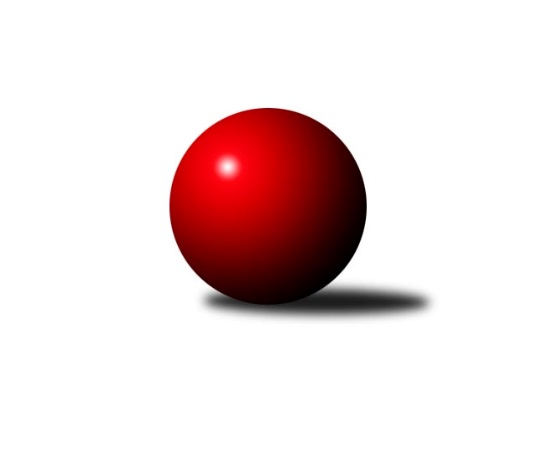 Č.5Ročník 2023/2024	14.10.2023Nejlepšího výkonu v tomto kole: 1749 dosáhlo družstvo: KK Vyškov DJihomoravský KP2 jih 2023/2024Výsledky 5. kolaSouhrnný přehled výsledků:KK Vyškov D	- TJ Sokol Vracov C	5:1	1749:1629	7.0:1.0	10.10.SK Baník Ratíškovice C	- TJ Sokol Šanov D	4:2	1656:1553	6.0:2.0	13.10.SK STAK Domanín 	- SK Baník Ratíškovice E	5:1	1566:1486	5.0:3.0	13.10.SK Baník Ratíškovice D	- KK Vyškov E	5:1	1658:1565	5.0:3.0	14.10.TJ Jiskra Kyjov B	- SK Podlužan Prušánky D	0:6	1580:1657	1.0:7.0	14.10.Tabulka družstev:	1.	KK Vyškov D	4	4	0	0	21.0 : 3.0 	22.0 : 10.0 	 1687	8	2.	TJ Sokol Vracov C	5	4	0	1	21.0 : 9.0 	23.0 : 17.0 	 1686	8	3.	SK Podlužan Prušánky D	4	3	0	1	18.0 : 6.0 	22.0 : 10.0 	 1710	6	4.	KK Vyškov E	4	3	0	1	16.0 : 8.0 	20.0 : 12.0 	 1654	6	5.	SK Baník Ratíškovice C	4	3	0	1	16.0 : 8.0 	19.0 : 13.0 	 1675	6	6.	SK Baník Ratíškovice D	5	2	0	3	14.0 : 16.0 	23.0 : 17.0 	 1618	4	7.	SK STAK Domanín	5	2	0	3	13.0 : 17.0 	20.0 : 20.0 	 1547	4	8.	TJ Jiskra Kyjov B	5	2	0	3	13.0 : 17.0 	18.0 : 22.0 	 1608	4	9.	SK Baník Ratíškovice E	5	1	0	4	8.0 : 22.0 	17.5 : 22.5 	 1511	2	10.	TJ Sokol Šanov D	5	1	0	4	7.0 : 23.0 	9.0 : 31.0 	 1518	2	11.	TJ Sokol Mistřín D	4	0	0	4	3.0 : 21.0 	6.5 : 25.5 	 1577	0Podrobné výsledky kola:	 KK Vyškov D	1749	5:1	1629	TJ Sokol Vracov C	Jiří Formánek	 	 211 	 216 		427 	 1:1 	 431 	 	217 	 214		Martina Nejedlíková	Jan Donneberger	 	 214 	 227 		441 	 2:0 	 377 	 	181 	 196		Veronika Presová	Josef Michálek	 	 202 	 201 		403 	 2:0 	 387 	 	199 	 188		Ondřej Repík	Petr Snídal	 	 242 	 236 		478 	 2:0 	 434 	 	225 	 209		Radek Břečkarozhodčí:  Vedoucí družstevNejlepší výkon utkání: 478 - Petr Snídal	 SK Baník Ratíškovice C	1656	4:2	1553	TJ Sokol Šanov D	Martina Antošová	 	 226 	 213 		439 	 2:0 	 357 	 	170 	 187		Lenka Spišiaková	Jan Minaříček	 	 195 	 220 		415 	 1:1 	 425 	 	192 	 233		Martin Kožnar	Jana Mačudová	 	 198 	 186 		384 	 1:1 	 403 	 	182 	 221		Oldřiška Varmužová	Tomáš Koplík st.	 	 208 	 210 		418 	 2:0 	 368 	 	168 	 200		Jan Klimentíkrozhodčí:  Vedoucí družstevNejlepší výkon utkání: 439 - Martina Antošová	 SK STAK Domanín 	1566	5:1	1486	SK Baník Ratíškovice E	Jakub Juřík	 	 182 	 222 		404 	 1:1 	 360 	 	190 	 170		Antonín Zýbal	Josef Šlahůnek	 	 186 	 203 		389 	 1:1 	 382 	 	195 	 187		Kristýna Ševelová	Zbyněk Vašina	 	 202 	 212 		414 	 2:0 	 363 	 	190 	 173		Alexandr Lucký	Richard Juřík	 	 186 	 173 		359 	 1:1 	 381 	 	183 	 198		Václav Koplíkrozhodčí: Richard JuříkNejlepší výkon utkání: 414 - Zbyněk Vašina	 SK Baník Ratíškovice D	1658	5:1	1565	KK Vyškov E	Martin Švrček *1	 	 180 	 189 		369 	 2:0 	 313 	 	158 	 155		Jiří Alán	Jakub Mecl	 	 217 	 199 		416 	 1:1 	 407 	 	204 	 203		Marek Zaoral	Pavel Slavík	 	 242 	 195 		437 	 1:1 	 408 	 	199 	 209		Milana Alánová	Michal Zdražil	 	 223 	 213 		436 	 1:1 	 437 	 	226 	 211		Jana Kovářovározhodčí: Michal Zdražilstřídání: *1 od 51. hodu Filip SchreiberNejlepšího výkonu v tomto utkání: 437 kuželek dosáhli: Pavel Slavík, Jana Kovářová	 TJ Jiskra Kyjov B	1580	0:6	1657	SK Podlužan Prušánky D	Karolína Mašová	 	 200 	 202 		402 	 0:2 	 427 	 	205 	 222		Libor Kuja	Jakub Vančík	 	 193 	 197 		390 	 0:2 	 418 	 	208 	 210		Antonín Pihar *1	Eva Paulíčková	 	 179 	 196 		375 	 0:2 	 398 	 	195 	 203		Radek Šeďa	Jindřich Burďák	 	 208 	 205 		413 	 1:1 	 414 	 	229 	 185		Tomáš Slížekrozhodčí:  Vedoucí družstevstřídání: *1 od 51. hodu Filip BenadaNejlepší výkon utkání: 427 - Libor KujaPořadí jednotlivců:	jméno hráče	družstvo	celkem	plné	dorážka	chyby	poměr kuž.	Maximum	1.	Martina Nejedlíková 	TJ Sokol Vracov C	458.00	308.3	149.8	5.3	4/4	(495)	2.	Zdeněk Hosaja 	SK Podlužan Prušánky D	450.75	319.3	131.5	10.5	2/3	(473)	3.	Jaromír Tomiczek 	KK Vyškov E	442.50	302.0	140.5	4.0	2/3	(451)	4.	Libor Kuja 	SK Podlužan Prušánky D	439.75	302.0	137.8	4.0	2/3	(464)	5.	Jan Minaříček 	SK Baník Ratíškovice C	439.17	300.3	138.8	7.0	2/2	(473)	6.	Jan Donneberger 	KK Vyškov D	438.83	296.3	142.5	8.2	3/3	(463)	7.	Jana Kovářová 	KK Vyškov E	437.00	301.0	136.0	7.8	3/3	(468)	8.	Radek Břečka 	TJ Sokol Vracov C	429.50	304.7	124.8	11.0	3/4	(455)	9.	Jiří Formánek 	KK Vyškov D	428.17	295.7	132.5	7.7	3/3	(467)	10.	Lubomír Kyselka 	TJ Sokol Mistřín D	427.33	292.0	135.3	8.0	3/3	(473)	11.	Radek Šeďa 	SK Podlužan Prušánky D	426.33	293.3	133.0	7.7	3/3	(456)	12.	Tomáš Slížek 	SK Podlužan Prušánky D	426.00	303.3	122.7	7.3	3/3	(451)	13.	Eva Paulíčková 	TJ Jiskra Kyjov B	422.11	300.8	121.3	8.0	3/3	(454)	14.	Karolína Mašová 	TJ Jiskra Kyjov B	421.50	284.3	137.2	8.0	2/3	(444)	15.	Jana Mačudová 	SK Baník Ratíškovice C	420.33	293.2	127.2	7.2	2/2	(433)	16.	Běla Omastová 	KK Vyškov E	420.00	285.5	134.5	11.0	2/3	(440)	17.	Richard Juřík 	SK STAK Domanín 	418.00	294.7	123.3	10.6	3/3	(451)	18.	Ondřej Repík 	TJ Sokol Vracov C	417.50	281.8	135.8	6.5	4/4	(478)	19.	Josef Michálek 	KK Vyškov D	417.50	284.3	133.2	7.5	3/3	(464)	20.	Jakub Mecl 	SK Baník Ratíškovice D	417.25	298.6	118.6	11.9	2/2	(423)	21.	Jakub Vančík 	TJ Jiskra Kyjov B	415.11	288.4	126.7	10.6	3/3	(432)	22.	Martin Švrček 	SK Baník Ratíškovice D	413.25	306.5	106.8	13.5	2/2	(438)	23.	Milana Alánová 	KK Vyškov E	411.50	300.0	111.5	11.5	2/3	(415)	24.	Marcel Šebek 	SK Baník Ratíškovice C	411.25	289.8	121.5	9.3	2/2	(431)	25.	Petr Bařina 	TJ Sokol Mistřín D	406.25	293.0	113.3	13.8	2/3	(414)	26.	Veronika Presová 	TJ Sokol Vracov C	402.75	284.3	118.5	11.0	4/4	(436)	27.	Zbyněk Vašina 	SK STAK Domanín 	398.67	279.7	119.0	6.8	2/3	(414)	28.	Jakub Juřík 	SK STAK Domanín 	398.44	290.6	107.9	13.8	3/3	(406)	29.	Kristýna Ševelová 	SK Baník Ratíškovice E	397.33	281.0	116.3	9.3	3/4	(436)	30.	Dušan Urubek 	TJ Sokol Mistřín D	396.00	288.0	108.0	12.0	2/3	(405)	31.	Ludmila Tomiczková 	KK Vyškov E	394.00	290.0	104.0	15.0	2/3	(398)	32.	Václav Koplík 	SK Baník Ratíškovice E	386.67	269.7	117.0	11.0	3/4	(397)	33.	Filip Schreiber 	SK Baník Ratíškovice D	385.75	275.3	110.5	12.3	2/2	(397)	34.	Jan Klimentík 	TJ Sokol Šanov D	383.00	280.7	102.3	11.7	3/4	(397)	35.	Jindřich Burďák 	TJ Jiskra Kyjov B	382.11	279.3	102.8	14.3	3/3	(413)	36.	Ilona Lužová 	TJ Sokol Mistřín D	381.00	269.3	111.7	11.3	3/3	(388)	37.	Oldřiška Varmužová 	TJ Sokol Šanov D	380.17	272.3	107.8	12.8	3/4	(403)	38.	Lenka Spišiaková 	TJ Sokol Šanov D	378.67	277.0	101.7	11.0	3/4	(428)	39.	Miroslav Poledník 	KK Vyškov D	377.00	267.0	110.0	10.0	2/3	(406)	40.	Karel Mecl 	SK Baník Ratíškovice D	375.00	273.0	102.0	17.0	2/2	(377)	41.	Zdeněk Adamík 	TJ Sokol Mistřín D	369.50	273.0	96.5	13.0	2/3	(374)	42.	Antonín Zýbal 	SK Baník Ratíškovice E	355.00	258.5	96.5	14.5	3/4	(375)	43.	Josef Šlahůnek 	SK STAK Domanín 	350.83	252.5	98.3	14.0	3/3	(389)	44.	Vojtěch Filípek 	SK STAK Domanín 	347.50	245.5	102.0	13.5	2/3	(357)		Petr Snídal 	KK Vyškov D	478.00	307.0	171.0	2.0	1/3	(478)		Martina Antošová 	SK Baník Ratíškovice C	437.00	295.5	141.5	7.0	1/2	(439)		Jitka Usnulová 	KK Vyškov E	433.00	302.0	131.0	9.5	1/3	(460)		Kryštof Pevný 	KK Vyškov D	430.00	304.0	126.0	6.0	1/3	(430)		Nikola Plášková 	TJ Sokol Vracov C	429.00	300.0	129.0	9.0	1/4	(429)		Michal Zdražil 	SK Baník Ratíškovice D	425.00	305.5	119.5	8.5	1/2	(436)		Pavel Slavík 	SK Baník Ratíškovice D	419.75	300.5	119.3	8.3	1/2	(437)		Filip Benada 	SK Podlužan Prušánky D	418.50	303.5	115.0	9.0	1/3	(422)		Tomáš Koplík  st.	SK Baník Ratíškovice C	418.00	297.0	121.0	10.0	1/2	(418)		Martin Kožnar 	TJ Sokol Šanov D	413.50	289.8	123.8	9.0	2/4	(425)		Antonín Pihar 	SK Podlužan Prušánky D	410.00	287.0	123.0	14.0	1/3	(410)		David Kotásek 	SK Baník Ratíškovice E	407.50	283.0	124.5	9.0	2/4	(411)		Marek Zaoral 	KK Vyškov E	407.00	301.0	106.0	8.0	1/3	(407)		Michal Kos 	TJ Sokol Mistřín D	405.00	300.0	105.0	12.0	1/3	(405)		Ivan Januška 	TJ Sokol Šanov D	400.00	291.0	109.0	10.0	2/4	(444)		Kristýna Košuličová 	SK Baník Ratíškovice E	394.50	284.5	110.0	9.0	2/4	(428)		František Hél 	TJ Sokol Šanov D	393.75	281.8	112.0	10.8	2/4	(437)		Michal Plášek 	TJ Sokol Vracov C	382.50	286.5	96.0	14.0	2/4	(389)		Alexandr Lucký 	SK Baník Ratíškovice E	377.50	271.0	106.5	8.5	2/4	(392)		Jiří Mika 	TJ Sokol Šanov D	357.00	259.0	98.0	13.0	1/4	(357)		Tomáš Pokoj 	SK Baník Ratíškovice E	357.00	263.0	94.0	16.0	1/4	(357)		Marie Kobylková 	SK Baník Ratíškovice E	353.00	261.0	92.0	17.0	2/4	(377)		Ludvík Vašulka 	TJ Sokol Mistřín D	348.00	252.0	96.0	19.0	1/3	(348)		Michal Ambrozek 	TJ Jiskra Kyjov B	322.00	254.0	68.0	29.0	1/3	(322)		Jiří Alán 	KK Vyškov E	313.00	243.0	70.0	25.0	1/3	(313)		Martin Ďurko 	TJ Sokol Šanov D	311.00	227.0	84.0	15.0	1/4	(311)Sportovně technické informace:Starty náhradníků:registrační číslo	jméno a příjmení 	datum startu 	družstvo	číslo startu
Hráči dopsaní na soupisku:registrační číslo	jméno a příjmení 	datum startu 	družstvo	25895	Marek Zaoral	14.10.2023	KK Vyškov E	Program dalšího kola:6. kolo19.10.2023	čt	17:30	KK Vyškov D - KK Vyškov E	20.10.2023	pá	18:00	SK STAK Domanín  - SK Podlužan Prušánky D	20.10.2023	pá	18:00	SK Baník Ratíškovice C - SK Baník Ratíškovice E	20.10.2023	pá	18:00	TJ Sokol Šanov D - TJ Sokol Vracov C	21.10.2023	so	14:00	SK Baník Ratíškovice D - TJ Sokol Mistřín D				TJ Jiskra Kyjov B - -- volný los --	Nejlepší šestka kola - absolutněNejlepší šestka kola - absolutněNejlepší šestka kola - absolutněNejlepší šestka kola - absolutněNejlepší šestka kola - dle průměru kuželenNejlepší šestka kola - dle průměru kuželenNejlepší šestka kola - dle průměru kuželenNejlepší šestka kola - dle průměru kuželenNejlepší šestka kola - dle průměru kuželenPočetJménoNázev týmuVýkonPočetJménoNázev týmuPrůměr (%)Výkon1xPetr SnídalVyškov D4781xPetr SnídalVyškov D112.424782xJan DonnebergerVyškov D4411xLibor KujaPrušánky D110.974271xMartina AntošováRatíškovice C4391xTomáš SlížekPrušánky D107.594143xJana KovářováVyškov E4372xMartina AntošováRatíškovice C107.384391xPavel SlavíkRatíškovice D4371xZbyněk VašinaDomanín107.364141xMichal ZdražilRatíškovice D4361xJindřich BurďákKyjov B107.33413